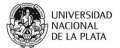 En la fecha me notifico de lo establecido en la Resolución Nº 6644/19 y solicito: (Marcar con un X en la opción seleccionada)La presente debe ser tomada desde:	/	/	La fecha en la que renuncia se hará efectiva, no podrá ir más allá de los 30 días corridos del presente formulario por parte del interesado.Dejo constancia que me desempeño/é en las siguientes Unidades Académicas de esta Universidad:Percibe beneficio jubilatorio SI-NO. Caja  		                                                                                     Firma  	Nombre y Apellido:DNI:Domicilio:Teléfono:Domicilio Electrónico constituido *:la opción formulada.La Plata,	de	de  	Se acepte mi renuncia definitivaSe acepte mi renuncia condicionada a los Decretos 8820/62 y 1445/69Permanecer hasta los 65 años de edad, según lo dispuesto en el artículo 137º del Estatuto de la UniversidadSolicitar el cierre de cómputos en los términos del Decreto-Ley 9650 de la Prov. de Buenos Aires y la Resolución 6644/19 de la Universidad12345Declaro bajo juramento que los datos consignados en la presente son ciertos. Declarorecibir constancia recepción, por parte de la Mesa General de Entradas y Archivo, de